“PENTINGNYA PELAYANAN PRIMA UNTUK KEPUASAN PELANGGAN PADA PT TELEKOMUNIKASI (PLASA SAMRAT) MANADO”TUGAS AKHIRDiajukan untuk memenuhi salah satu syaratGuna memperoleh gelar ahlimadya administrasi bisnis (AMD, AB) Pada program studi Administrasi BisnisOlehPRISCA CAROLIS SAHOMING NIM : 15 051 028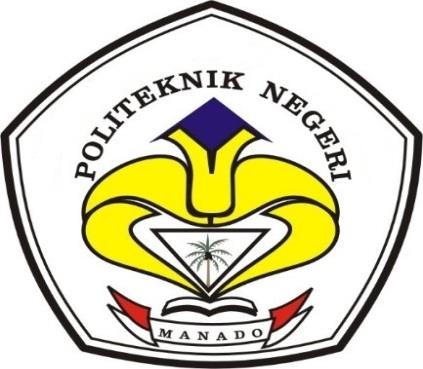 POLITEKNIK NEGERI MANADO JURUSAN ADMINISTRASI BISNIS PROGRAM STUDI ADMINISTRASI BISNIS2018DAFTAR ISIHALAMAN JUDUL .......................................................................................        i ABSTRAK .......................................................................................................       ii MOTTO ...........................................................................................................      iv LEMBAR PERSETUJUAN PEMBIMBINGAN ............................................       v LEMBAR PERSETUJUAN DAN PEMBIMBINGAN ..................................      vi LEMBAR KEASLIAN TUGAS AKHIR ........................................................     vii BIOGRAFI....................................................................................................... viii KATA PENGANTAR .....................................................................................      ix DAFTAR ISI....................................................................................................     xii DAFTAR TABEL............................................................................................     xv DAFTAR GAMBAR .......................................................................................    xvi DAFTAR LAMPIRAN....................................................................................   xvii3.3.1 Untuk mengetahui Pelayanan Prima Pada Bagian Customer Care PT Telekomunikasi (Plasa Samrat) Manado ....................................................................     423.3.2 Untuk menjelaskan cara penanganan keluhan pelanggan bagian Customer Care PT Telekomunikasi (Plasa Samrat) Manado ...........................................................................     45BAB IPENDAHULUAN1.1      Latar BelakangDi Era Globalisasi persaingan dalam dunia bisnis semakin besar, sehingga permasalahan harus mampu mempertahankan pelanggan bahkan untuk menambah pelanggan. Tentunya perusahaan menawarkan produk-produk yang bisa diterima oleh masyarakat dan tentunya memiliki kualitas dengan harga yang terjangkau dan tidak hanya itu saja melainkan disertai dengan pelayanan. Perusahaan harus mampu membuat bagaimana agar produk-produk yang ditawarkan bisa terjual dan menguasai market share. Harus bisa menawarkan sesuatu yang (seolah-olah) berbeda dari para pesaing, tentu saja perilaku pelanggan menjadi pertimbangan yang kuat, kita mungkin dibuat untuk menuruti kehendak pelanggan padahal kita hanya menawarkan sesuatu yang berbeda yang membuat orang tertarik.Salah satu unsur yang sangat mempengaruhi daya saing usaha adalah pelayanan prima (Boubekri-2001) dalam tulisannya “Technology enebles for supply chain management, integrated manufacturing system” mengatakan persaingan  tidak  lagi  bersifat  inventory  –  driven  system  tetapi  lebih  bersifat service – driven system dengan kata lain pelayanan prima, seharusnya menjadi bagian yang tak terpisahkan dalam bisnis guna mewujudkan service excellent. Pelayanan yang berkualitas dapat tercermin dari perusahaan yang menerapkan kinerjanya   dari   sebuah   aspek-aspek   seperti   reability,   emphaty,   tangibles,assurance, serta responsibility, kelima aspek kualitas ini bisa diterapkan secara21bersama-sama akan mendapatkan kualitas yang prima dan memuaskan pelanggan dengan demikian kualitas pelayanan tergantung pada kemampuan pemilik jasa dalam memenuhi harapan pelanggan  secara konsisten. Perusahaan  yang gagal memuaskan pelanggan melalui pelayanan akan menghadapi masalah yang cukup kompleks, masalah tersebut diantaranya adalah pelanggan jika merasa tidak puas akan menyampaikan pengalaman buruknya kepada orang lain dan bisa dibayangkan  betapa  besarnya  kerugian  dari  kegagalan  memuaskan  pelanggan. Oleh   karena   itu   setiap   perusahaan   wajib   mengendalikan   system   kualitas sedemikian rupa, sehingga pelayanan yang prima dapat memuaskan para pelangannnyaPT Telekomunikasi (plasa samrat) Manado adalah Badan Usaha Milik Negara (BUMN) yang bergerak dibidang jasa layanan teknologi informasi dan komunikasi (TIK) dan jaringan telekomunikasi di Indonesia. PT Telekomunikasi (plasa samrat) Manado harus mampu bekerja secara maksimal untuk mencapai tujuan perusahaan, dan  harus memberikan pelayanan  yang terbaik untuk para pelanggan, karyawan  yang ada di PT Telekomunikasi (plasa samrat)  Manado masih belum memberikan pelayanan yang terbaik untuk pelanggan, ada karyawan yang melayani  pelanggan  dengan  marah-marah,  ada  karyawan  yang melayani pelanggan dengan cuek, mengeluh, dan ada pula karyawan yang mengeluarkan kata kasar kepada pelanggan lewat via telepon.  Karyawan  yang masih belum mampu bersabar menghadapi bermacam-macam sikap dari para pelanggan, sehingga pelanggan berpikir bahwa pelayanan yang mereka terima tidak memuaskan  dan  setelah  pelanggan  berpikir  seperti  itu  mulailah  pelangganmembuat pengeluhan. Karyawan yang seharusnya mampu untuk menangani keluhan para pelanggan dan seharusnya karyawan melayani pelanggan dengan sikap yang sopan, ramah dan beretika.Berdasarkan dengan hal tersebut diatas makan penulis tertarik untuk membuat Tugas Akhir dengan mengangkat judul “PENTINGNYA PELAYANAN PRIMA UNTUK KEPUASAN PELANGGAN PADA PT TELEKOMUNIKASI (PLASA SAMRAT) MANADO”.1.2       Identifikasi MasalahBerdasarkan  latar belakang  masalah  yang  telah  di  kemukakan  di  atas, dapat di di identifikasikan beberapa masalah sebagai berikut:1.	Pelayanan  pada  bagian  costumer  care  pada  PT  Telekomunikasi  (plasa samrat) Manado masih belum maksimal.2.	Dalam pelaksanaannya ada karyawan yang melayani pelanggan dengan tidak sopan, marah-marah dan lain sebagainya.1.3       Pembatasan MasalahBerdasarkan latar belakang dan identifikasi masalah tersebut di atas, serta mengingat keterbatasan waktu dalam menulis Tugas Akhir ini, maka penulisan penelitian ini hanya focus dibatasi pada masalah yang hanya berhubungan dengan pelayanan prima terlebih khusus pada bagian customer care PT Telekomunikasi (plasa samrat) Manado.1.4       Perumusan MasalahAdapun masalah yang penulis angkat dalam penulisan Tugas Akhir ini adalah sebagai berikut:“  Bagaimana  pelayanan  prima  untuk  kepuasan  pelanggan  pada  PT Telekomunikasi (plasa samrat) Manado khususya di bagian customer care?”1.5       Tujuan dan Manfaat1.5.1    Tujuan1	Untuk mengetahui pelayanan prima pada PT Telekomunikasi (plasa samrat) Manado.2	Mengetahui Untuk Menjelaskan cara penanganan keluhan pelanggan pada  bagian  Customer   Care  PT   Telekomunikasi   (plasa  samrat) Manado.1.5.2    Manfaat1          Bagi penulisHasil penelitian ini dapat menambah pengetahuan dan pengalaman dalam hal melayani pelanggan secara baik dan benar.2.         Bagi institusi Politeknik Negeri ManadoHasil  penelitian  ini  sebagai  bahan  masukan  bagi  kampus  dalam  hal pelayanan prima dan juga sebagai pengembangan ilmu pengetahuan.3.         Bagi perusahaanHasil penelitian ini dapat digunakan sebagai bahan masukan untuk meningkatkan  pelayan  prima  secara  maksimal  untuk  bagian  Customer Care PT Telekomunikasi (plasa samrat) Manado.1.6       Metodologi Penelitian1.6.1    Tempat dan Waktu PenelitianTempat dan Waktu Penelitian dalam Penulisan Tugas Akhir ini yaitu di bagian customer care PT Telekomunikasi (plasa samrat) Manado pada tanggal 5 Februari-7 Mei 2018.1.6.2    Metode dan Jenis PeneitianDalam Penulisan Tugas Akhir ini Penulis menggunakan metode Penelitian Deskriptif dengan Jenis Penelitian Kualitatif yaitu menjelaskan dan menguraikan masalah yang di hadapi dan terjadi pada suatu oganisasi, serta mencari solusi tentang permasalahan tersebut.1.6.3    Jenis Data dan Metode Pengumpulan Data1          Jenis Dataa.   Data PrimerData yang dikumpulkan sendiri oleh penulis dengan mengamati langsung tentang pelayanan.b.   Data SekunderData atau informasi yang relevan dan merupakan hasil studi pihak lain untuk kepentingan mereka sendiri tetapi dapat dipergunakan pihak lain guna menjawab masalah penelitian. Data sekunder diperoleh dari perusahaan berupa visi dan misi, struktur organisasi dan data karyawan.2          Metode Pengumpulan DataMetode pengumpulan data yang digunakan penulis dalam a.    Wawancarayaitu memberikan pertanyaan lansung terhadap beberapa pelanggan di Bagian customer care PT Telekomunikasi (plasa samrat) Manado yang di anggap dapat memberikan informasi atau data yang di perlukan.b.    Kajian pustakaPenulis mencari-cari dari referensi-referensi yaang terkait dengan pelayanan  prima  dan  kepuasan  pelanggan  dari  sumber-sumber  seperti buku-buku dan situs-situs internet.BAB IPENDAHULUAN ..................................................................11.1 Latar Belakang .............................................................11.2 Identifikasi Masalah .....................................................31.3 Pembatasan Masalah ....................................................41.4 Perumusan Masalah .....................................................41.5 Tujuan dan Manfaat .....................................................41.5.1   Tujuan ...............................................................41.5.2   Manfaat .............................................................51.6 Metodologi Penelitian ..................................................51.6.1   Tempat dan Waktu Penelitian...........................51.6.2   Metode dan jenis Penelitian ..............................51.6.3   Jenis Data dan Metode Pengumpulan Data ......61.  Jenis Data ....................................................62.  Metode Pengumpulan Data .........................6BAB IIKAJIAN PUSTAKA ..............................................................72.1 Landasan Teori...................................................................72.1.1 Tujuan Pelayanan Prima ..........................................92.1.2 Manfaat Pelayanan Prima ........................................92.1.3 Prinsip Pelayanan Prima ..........................................112.1.4 Strategi mewujudkan Layanan Prima......................132.1.5 Konsep Pelayanan Prima .........................................152.16 Kepuasan Pelanggan.................................................172.2 Tinjauan Pustaka ................................................................17BAB IIIHASIL DAN PEMBAHASAN ..............................................263.1 Gambaran Umum Perusahaan............................................263.1.1 Sejarah Perusahaan ..................................................263.1.2 Lokasi dan Telepon Perusahaan ..............................303.1.3 Visi dan Misi Perusahaan ........................................303.1.4 Bidang Usaha...........................................................313.1.5 Sumber Daya Perusahaan ........................................333.1.6 Struktur Organisasi Perusahaan...............................343.1.7 Uraian Kerja/Job Description ..................................343.2. Hasil ..................................................................................353.3 Pembahasan........................................................................42BAB IVPENUTUP…………………………………………………..474.1 Kesimpulan ........................................................................474.2 Saran ..................................................................................47